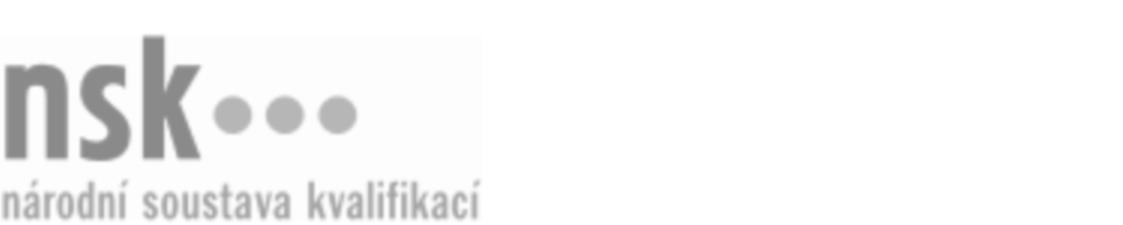 Autorizované osobyAutorizované osobyAutorizované osobyAutorizované osobyAutorizované osobyAutorizované osobyAutorizované osobyAutorizované osobyTiskař/tiskařka na hlubotiskových kotoučových strojích (kód: 34-012-H) Tiskař/tiskařka na hlubotiskových kotoučových strojích (kód: 34-012-H) Tiskař/tiskařka na hlubotiskových kotoučových strojích (kód: 34-012-H) Tiskař/tiskařka na hlubotiskových kotoučových strojích (kód: 34-012-H) Tiskař/tiskařka na hlubotiskových kotoučových strojích (kód: 34-012-H) Tiskař/tiskařka na hlubotiskových kotoučových strojích (kód: 34-012-H) Tiskař/tiskařka na hlubotiskových kotoučových strojích (kód: 34-012-H) Tiskař/tiskařka na hlubotiskových kotoučových strojích (kód: 34-012-H) Autorizující orgán:Autorizující orgán:Ministerstvo průmyslu a obchoduMinisterstvo průmyslu a obchoduMinisterstvo průmyslu a obchoduMinisterstvo průmyslu a obchoduMinisterstvo průmyslu a obchoduMinisterstvo průmyslu a obchoduMinisterstvo průmyslu a obchoduMinisterstvo průmyslu a obchoduMinisterstvo průmyslu a obchoduMinisterstvo průmyslu a obchoduMinisterstvo průmyslu a obchoduMinisterstvo průmyslu a obchoduSkupina oborů:Skupina oborů:Polygrafie, zpracování papíru, filmu a fotografie (kód: 34)Polygrafie, zpracování papíru, filmu a fotografie (kód: 34)Polygrafie, zpracování papíru, filmu a fotografie (kód: 34)Polygrafie, zpracování papíru, filmu a fotografie (kód: 34)Polygrafie, zpracování papíru, filmu a fotografie (kód: 34)Polygrafie, zpracování papíru, filmu a fotografie (kód: 34)Povolání:Povolání:Tiskař na hlubotiskových kotoučových strojíchTiskař na hlubotiskových kotoučových strojíchTiskař na hlubotiskových kotoučových strojíchTiskař na hlubotiskových kotoučových strojíchTiskař na hlubotiskových kotoučových strojíchTiskař na hlubotiskových kotoučových strojíchTiskař na hlubotiskových kotoučových strojíchTiskař na hlubotiskových kotoučových strojíchTiskař na hlubotiskových kotoučových strojíchTiskař na hlubotiskových kotoučových strojíchTiskař na hlubotiskových kotoučových strojíchTiskař na hlubotiskových kotoučových strojíchKvalifikační úroveň NSK - EQF:Kvalifikační úroveň NSK - EQF:333333Platnost standarduPlatnost standarduPlatnost standarduPlatnost standarduPlatnost standarduPlatnost standarduPlatnost standarduPlatnost standarduStandard je platný od: 21.10.2022Standard je platný od: 21.10.2022Standard je platný od: 21.10.2022Standard je platný od: 21.10.2022Standard je platný od: 21.10.2022Standard je platný od: 21.10.2022Standard je platný od: 21.10.2022Standard je platný od: 21.10.2022Tiskař/tiskařka na hlubotiskových kotoučových strojích,  28.03.2024 14:09:23Tiskař/tiskařka na hlubotiskových kotoučových strojích,  28.03.2024 14:09:23Tiskař/tiskařka na hlubotiskových kotoučových strojích,  28.03.2024 14:09:23Tiskař/tiskařka na hlubotiskových kotoučových strojích,  28.03.2024 14:09:23Tiskař/tiskařka na hlubotiskových kotoučových strojích,  28.03.2024 14:09:23Strana 1 z 2Strana 1 z 2Autorizované osobyAutorizované osobyAutorizované osobyAutorizované osobyAutorizované osobyAutorizované osobyAutorizované osobyAutorizované osobyAutorizované osobyAutorizované osobyAutorizované osobyAutorizované osobyAutorizované osobyAutorizované osobyAutorizované osobyAutorizované osobyNázevNázevNázevNázevNázevNázevKontaktní adresaKontaktní adresa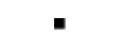 Gymnázium a Střední odborná škola PřeloučGymnázium a Střední odborná škola PřeloučGymnázium a Střední odborná škola PřeloučGymnázium a Střední odborná škola PřeloučGymnázium a Střední odborná škola PřeloučObránců míru 1025, 53501 PřeloučObránců míru 1025, 53501 PřeloučGymnázium a Střední odborná škola PřeloučGymnázium a Střední odborná škola PřeloučGymnázium a Střední odborná škola PřeloučGymnázium a Střední odborná škola PřeloučGymnázium a Střední odborná škola PřeloučObránců míru 1025, 53501 PřeloučObránců míru 1025, 53501 PřeloučObránců míru 1025, 53501 PřeloučObránců míru 1025, 53501 PřeloučTiskař/tiskařka na hlubotiskových kotoučových strojích,  28.03.2024 14:09:23Tiskař/tiskařka na hlubotiskových kotoučových strojích,  28.03.2024 14:09:23Tiskař/tiskařka na hlubotiskových kotoučových strojích,  28.03.2024 14:09:23Tiskař/tiskařka na hlubotiskových kotoučových strojích,  28.03.2024 14:09:23Tiskař/tiskařka na hlubotiskových kotoučových strojích,  28.03.2024 14:09:23Strana 2 z 2Strana 2 z 2